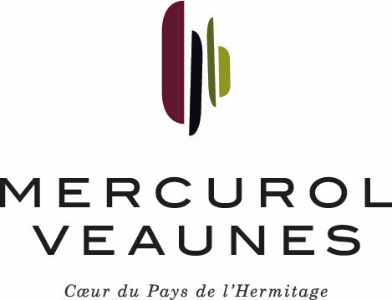 INSCRIPTION SCOLAIRE – Année 2020 / 2021Ecole sollicitée :		□ Groupe scolaire du village			Classe : 				□ Ecole intercommunale des Chassis		Classe :Les informations recueillies sur ce formulaire sont collectées par la commune de Mercurol-Veaunes pour les inscriptions scolaires ainsi que pour les demandes de dérogation. Elles sont destinées à la gestion administrative globale de la commune ainsi qu’aux écoles et seront mises à jour régulièrement.Conformément au Règlement Général de la Protection des Données en vigueur depuis le 25 mai 2018, vous disposez d’un droit d’accès, d’opposition, de modification, de rectification et d’effacement de vos données personnelles. Celui-ci peut être exercé en vertu des législations encadrant l’administration publique en contactant la mairie de Mercurol-Veaunes.Fait à Mercurol-Veaunes, le ……………………….Signature :ELEVENOM, Prénoms : ………………………………………………………………………………………………………………………..…………Date et lieu de naissance : ……..…………………………………………………………………………………………………………….PARENT 1PARENT 2NOM, Prénom : ……………………………………………….……Adresse : …………………………………….………………………….………………………………………………………………………….…….Téléphone : ………………………………………….………..……….Mail : ………………………………………………………………………NOM, Prénom : …………………….………………………………Adresse : …………………………………………….………………….………………………………………………………………….…………….Téléphone : …………………………..……………………….……….Mail : …………………………………………..………………….………